Definitions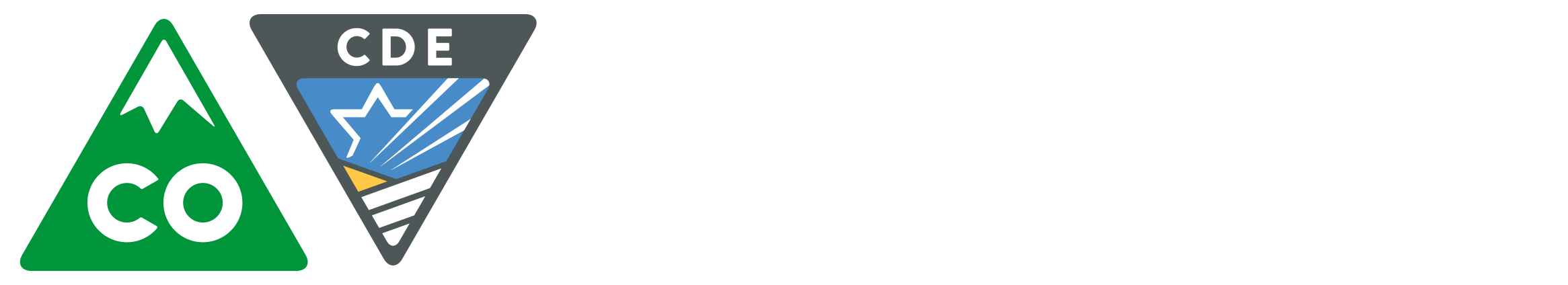 Incentive Award: A monetary bonus earned by a teacher, mentor, or school, which is based upon student completion of an Advanced Placement course and taking the Advanced Placement exam.Mentor: An educator who is designated to assist a student who is enrolled in an Advanced Placement course and attends annual training for this purpose.Pilot Program: An Advanced Placement Incentives Pilot Program Pre-Collegiate Entrance Exam: An exam that has a specific purpose to determine placement for advanced or college-level courses, including Accuplacer, ACT ASPIRE, Compass, PSAT, or SAT.Rural School:  A public high school within a rural school district.Rural School District:  A Colorado school district is determined to be rural giving consideration to the size of the district, the distance from the nearest large urban/urbanized area, and having a student enrollment of approximately 6,500 students or less. Small Rural District: A Colorado school district is determined to be small rural giving consideration to the size of the district, the distance from the nearest large urban/urbanized area, and having a student population of less than 1,000 students.  School Lunch Program: The Federal “National School Lunch Act” created in 42 U.S.C. Sec 1751 et seq.  
ResourcesAdvanced Placement Exam Fees Colorado's AP Exam fee program is called ESCAPE (Eliminating Student Cost for Advanced Placement Exams).The goals of ESCAPE is to remove the barrier of cost for low-income students who are enrolled in AdvancedPlacement (AP) courses and who desire to take the AP exams.  For more information on ESCAPE please visit the following website: http://www.cde.state.co.us/gt/grants